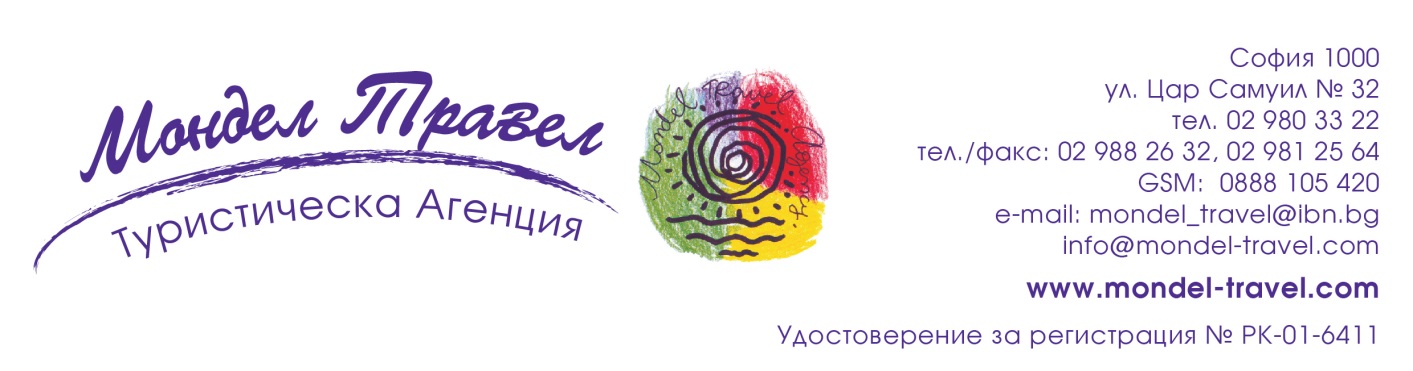 РЕЛАКС В САНДАНСКИ – пакетни предложения за SPA хотел Свети Никола 4****!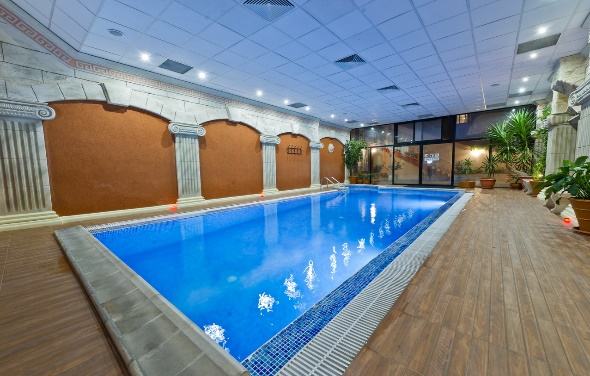 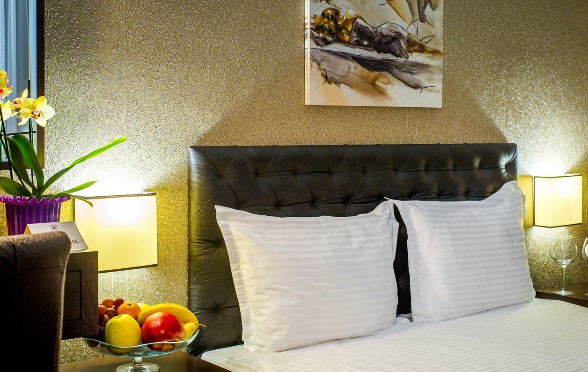 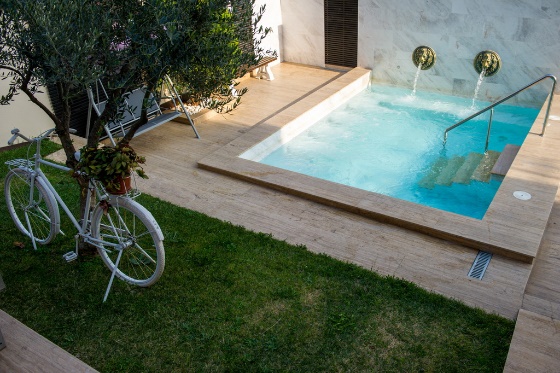 Дати: по изборКомплекс „Спа – хотел „Свети Никола“ е разположен в подножието на Пирин планина в самия център на град Сандански – градът, щедро надарен от природата с изключително многообразие на пейзаж, мек, умереноконтинентален и подходящ за целогодишен отдих климат, богатство на флората и фауната, лековити минерални извори, 13 - вековно културно историческо наследство, съхранени традиции и обичаи. Хотелът работи целогодишно. 
„Спа – хотел „Свети Никола“ е отличен избор за семейни почивки, групови настанявания и организиране на различни събития и мероприятия.Ресторант: Добрият вкус и настроение на посетителите на СПА хотел „Свети Никола” са приоритет на класически ресторант, снек бар с винен салон и тераса, средиземноморски ресторант Пломари, пиано бар, игрална зала за хазартни игри.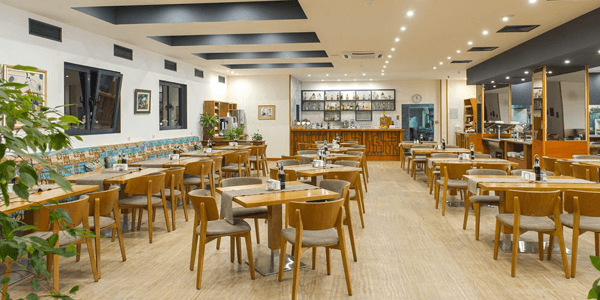 СПА Център: За релакса, здравето и красотата на гостите на хотелa се грижи висококвалифицирания екип на СПА и фитнес центъра и салона за красота.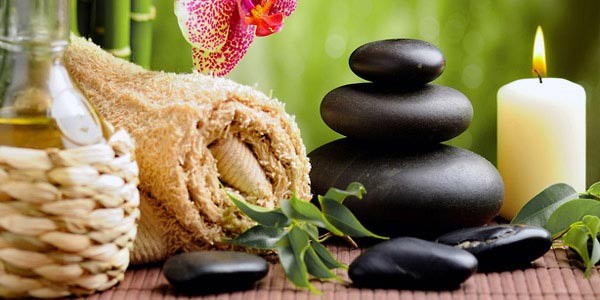 Настаняване: Спа хотел Свети Никола разполага със 7 студия, 4 фамилни стаи, 38 двойни стаи "класик", 25 двойни стаи "стандарт", 9 единични стаи "класик" и 4 единични стаи "стандарт". Стилно обзаведени, климатизация, спални или две отделни легла, бани с душкабина, халати и чехли, телевизор с плосък екран и сателитна телевизия и радио, хладилник с минибар, директен телефон, WI-FI, с/без балкон или тераса. Деца: за най-малките си посетители хотелът предлага детски кът. Лечебните свойства на водата: хотелът се захранва с хипертермална минерална вода - 75°С от сондаж №6 ХГ от каптиран естествен извор KEU№8 / разрешително №003613 /25.04.2005г./. Водата се препоръчва за лечение при заболявания на опорно-двигателния апарат, респираторни заболявания, заболявания на периферната нервна система.Допълнителни екскурзии организирани от хотела: Рупите, Мелник, Роженски манастир, Самуилова крепост, Солун.Винени турове организирани от хотела: изба Вила Мелник, изба Златен Рожен, изба Орбелия.ПАКЕТНИ ЦЕНИ: Еднодневен пакет „Неделен Спа релакс”* Цените са на помещение, за съответния брой гости и включват: 1 нощувка в неделя със закуска на блок – маса, 1 вечеря на сет меню, бутилка локално вино в стаята при пристигане, безплатно ползване на спа - център със закрит басейн с минерална вода, сауна, римска баня, солна стая и фитнес, безплатен интернет, охраняем паркинг, късен чек-аут (при възможност), туристическа застраховка, туристическа такса и ДДС.Двудневен пакет City Break* Цените са на помещение, за съответния брой гости и включват: 2 нощувки със закуски на блок – маса, безплатно ползване на спа - център със закрит басейн с минерална вода, външен термален басейн тип джакузи, сауна, римска баня, солна стая и фитнес, безплатен интернет, охраняем паркинг, туристическа застраховка, туристическа такса и ДДС.Двудневен Спа пакет с вечеря City Break Plus* Цените са на помещение, за съответния брой гости и включват: 2 нощувки със закуски на блок – маса, 2 вечери на сет меню, 1 класически масаж еднократно за престоя за пълноплащащите, безплатно ползване на спа - център със закрит басейн с минерална вода, външен термален басейн тип джакузи, сауна, римска баня, солна стая и фитнес, безплатен интернет, охраняем паркинг, туристическа застраховка, туристическа такса и ДДС.Тридневен пакет Fresh Spring* Цените са на помещение, за съответния брой гости и включват:  3 нощувки със закуски на блок – маса, безплатно ползване на спа - център със закрит басейн с минерална вода, външен термален басейн тип джакузи, сауна, римска баня, солна стая и фитнес, безплатен интернет, охраняем паркинг, туристическа застраховка, туристическа такса и ДДС.Петдневен пакет Relax* Цените са на помещение, за съответния брой гости и включват: 5 нощувки със закуски на блок – маса, терапия - вана с водорасли или морски соли - еднократно за престоя, безплатно ползване на спа - център със закрит басейн с минерална вода, външен термален басейн тип джакузи, сауна, римска баня, солна стая и фитнес, безплатен интернет, охраняем паркинг, туристическа застраховка, туристическа такса и ДДС.Седемдневен пакет Spa&Active* Цените са на помещение, за съответния брой гости и включват: 7 нощувки със закуски на блок – маса, частичен масаж - еднократно за престоя, безплатно ползване на спа - център със закрит басейн с минерална вода,  външен термален басейн тип джакузи сауна, римска баня, солна стая и фитнес, безплатен интернет, охраняем паркинг, туристическа застраховка, туристическа такса и ДДС.Десетдневен пакет Wellness* Цените са на помещение, за съответния брой гости и включват: 10 нощувки със закуски на блок – маса, частичен масаж - еднократно за престоя, терапия - вана с водорасли или морски соли - еднократно за престоя, безплатно ползване на спа -център със закрит басейн с минерална вода, външен термален басейн тип джакузи, сауна, римска баня, солна стая и фитнес, безплатен интернет, охраняем паркинг, туристическа застраховка, туристическа такса и ДДС.Четиринадесетдневен пакет Vital* Цените са на помещение, за съответния брой гости и включват: 14 нощувки със закуски на блок – маса, частичен масаж - еднократно за престоя, терапия - вана с водорасли или морски соли - еднократно за престоя, безплатно ползване на спа -център със закрит басейн с минерална вода, външен термален басейн тип джакузи сауна, римска баня, солна стая и фитнес, безплатен интернет, охраняем паркинг, туристическа застраховка, туристическа такса и ДДС.Допълнителни условия, валидни за всички пакети:Цените са в лева за съответен вид помещение, брой гости и брой нощувки.Помещенията, които имат възможност за допълнително легло, са с ограничен брой и се подлежат на потвърждение след подадена заявка.Деца до 3.99 год. се настаняват безплатно. Деца от 4 до 11.99 год., настанени на редовно легло в двойна стая на възрастен, ползват 30% намаление от пакетната цена за възрастни.Пакетите са валидни в периода 01.01.2021 до 31.12.21 с изключение  на празнични дни и официални празници!Допълнителни услуги предлгани от хотела:Гостите, настанени в хотела, могат да се потопят в атмосферата на пиринския край, включвайки се в следните курсове (с допълнително заплащане):изработка на витражиживописиконописбългарско народно творчество (местни обичаи, народни песни, народни танци)За търсачите на силни усещания предлагаме екстремен микс от приключения:рафтингкаякингканьонингконни преходипланинско колоезденемасови колопоходипланински пешеходни преходивоенно – приложен спортспортна стрелбаВсеки курс е с различна продължителност и цена, която зависи от броя на участниците. Част от екстремните спортове са сезонни.Начин на плащане: депозит 30% от стойността на хотелското настаняване, доплащане – 20 дни преди датата на настаняване.Анулационна политика: безплатна анулация до 10 дни преди настаняването, под 10 дни стойността е 100% невъзвръщаема!Използвани транспортни средства по програмата: няма - собствен транспорт.Минимален брой туристи: няма – индивидуално пътуване.Туроператор “ТА Мондел Травел” е застрахована по смисъла на чл. 97, ал.1 от Закона за туризма в застрахователна компания „ЛЕВ ИНС“ АД със застрахователна полица №00088159/13062010010701 /валидна от 31.07.2020 г. до 30.07.2021 г./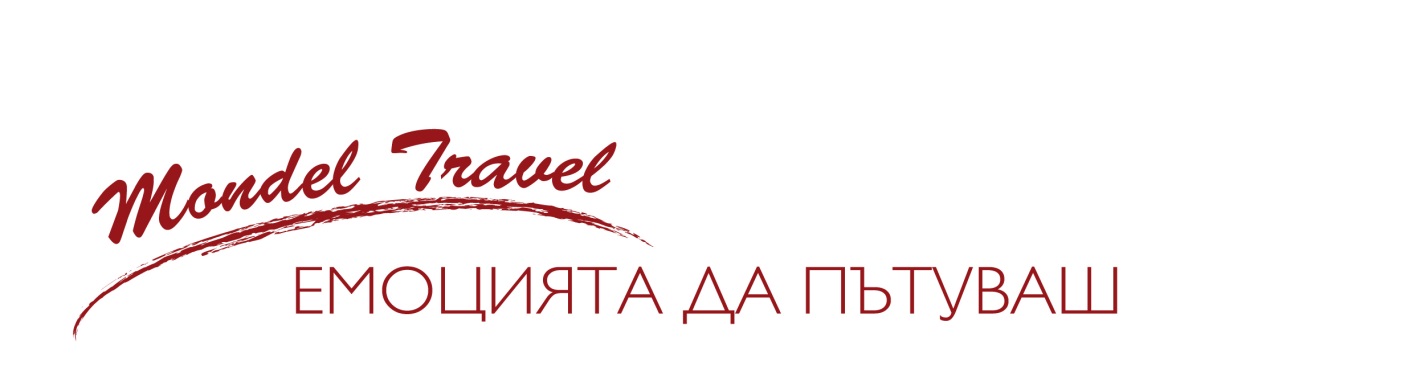 Неделен Спа релакс - 1 ден/ 1 закуска/ 1 вечеря 1 възрастен1 възрастен+1 дете до 12 год.2-ма възрастни2-ма възрастни+дете до 4 год.2-ма възрастни+дете от 4 до 12 год.3-ма възрастниДвойна стая „ Стандарт”89 лв.101 лв.119 лв.119 лв.134 лв.xДвойна стая „ Класик”109 лв.135 лв.159 лв.159 лв.179 лв.xCity Break -2 дни/ 2 закуски1 възрастен1 възрастен+1 дете до 12 год.2-ма възрастни2-ма възрастни+дете до 4 год.2-ма възрастни+дете от 4 до 12 год.3-ма възрастниДвойна стая „ Стандарт”150 лв.170 лв.199 лв.199 лв.229 лв.xДвойна стая „ Класик”190 лв.220 лв.259 лв.259 лв.299 лв.xСтудио380 лв.380 лв.380 лв.380 лв.380 лв.380 лв.City Break Plus -2 дни/ 2 закуски/ 2 вечери1 възрастен1 възрастен+1 дете до 12 год.2-ма възрастни2-ма възрастни+дете до 4 год.2-ма възрастни+дете от 4 до 12 год.3-ма възрастниДвойна стая „ Стандарт”215 лв.264 лв.310 лв.310 лв.368 лв.xДвойна стая „ Класик”245 лв.340 лв.400 лв.400 лв.468 лв.xWarm Winter -  3 дни/ 3 закуски1 възрастен1 възрастен + 1 дете до 12 год.2-ма възрастни2-ма възрастни + дете до 4 год.2-ма възрастни + дете от 4 до 12 год.3-ма възрастниДвойна стая „ Стандарт”207 лв.203 лв.239 лв.239 лв.284 лв.xДвойна стая „ Класик”268 лв.254 лв.299 лв.299 лв.359 лв.xСтудио525 лв.525 лв.525 лв.525 лв.525 лв.525 лв.Relax – 5 дни/ 5 закуски1 възрастен1 възрастен+1 дете до 12 год.2-ма възрастни2-ма възрастни+дете до 4 год.2-ма възрастни+дете от 4 до 12 год.3-ма възрастниДвойна стая „ Стандарт”272 лв.330 лв.388 лв.388 лв.463 лв.xДвойна стая „ Класик”348 лв.405 лв.476 лв.476 лв.576 лв.xСтудио800 лв.800 лв.800 лв.800 лв.800 лв.800 лв.Spa & Active – 7 дни/ 7 закуски1 възрастен1 възрастен+1 дете до 12 год.2-ма възрастни2-ма възрастни+дете до 4 год.2-ма възрастни+дете от 4 до 12 год.3-ма възрастниДвойна стая „ Стандарт”340 лв.412 лв.485 лв.485 лв.590 лв.xДвойна стая „ Класик”435 лв.506 лв.595 лв.595 лв.735 лв.xСтудио980  лв.980 лв.980лв.980 лв.980 лв.980 лв.Wellness – 10 дни/ 10 закуски1 възрастен1 възрастен+1 дете до 12 год.2-ма възрастни2-ма възрастни+дете до 4 год.2-ма възрастни+дете от 4 до 12 год.3-ма възрастниДвойна стая „ Стандарт”476 лв.553 лв.650 лв.650 лв.800 лв.xДвойна стая „ Класик”590 лв.663 лв.780 лв.780 лв.980 лв.xСтудио1 400 лв.1 400 лв.1 400 лв.1 400 лв1 400 лв1 400 лвVital –14 дни/ 14 закуски1 възрастен1 възрастен+1 дете до 12 год.2-ма възрастни2-ма възрастни+дете до 4 год.2-ма възрастни+дете от 4 до 12 год.3-ма възрастниДвойна стая „ Стандарт”546 лв.690 лв.812 лв.812 лв.1022 лв.xДвойна стая „ Класик”770 лв.893 лв.1 050 лв.1 050 лв.1 330 лв.xСтудио1 680 лв.1 680 лв.1 680 лв.1 680 лв.1 680 лв.1 680 лв.